IL Activities for the Week of May 16th-22nd, 2022Schedule is subject to change at any time           You must sign-up for any Activity with an *Mon. May 16th: Do Something Good for Your       Neighbor Day9:00 AM	Chair Exercises-TV Ch. 7189:00 AM	Coffee Group-Rec. Rm.10:30 AM	Pool Aerobics-Pool 11:00 AM	Water Volleyball-Pool1:00 PM	Bible Study-Library2:00 PM	*Cognitive Fitness-Library3:00 PM	Bingo-Cafe6:00 PM	Card Playing-Library7:00 PM	Billiards-3rd floor SV Billiard’s Rm.Tues. May 17th: National Cherry Cobbler Day9:00 AM		Vintage Springtime Music-TV Ch. 7189:30 AM		*Grocery Shopping-Saxton Market9:30 AM		Cardio, Weights & Bands-LGR10:15 AM	Yoga-LGR11:00 AM	Chair Exercises-LGR11:30 AM	Gentle Stretching-LGR1-3:00 PM		Bocce: Team 1 vs Team 22:00 PM		*Chatty Chicks-café Patio ($2)2:30 PM		Diabetes Support Group-Library3:30 PM		Chair Exercises-TV Ch. 718Wed. May 18th: National Visit your Relatives Day10:30 AM	Pool Aerobics-Pool11:00 AM	Water Volleyball-Pool12:30-2 PM	*Booster Clinic-HCC1:30 PM	Movie: “A Simple Twist of Fate”-TV CH. 7181:00 PM	*Quarterly Birthday Party-Cafe3:00 PM	Reader’s Club-LibraryThur. May 19th: National Devil’s Food Cake Day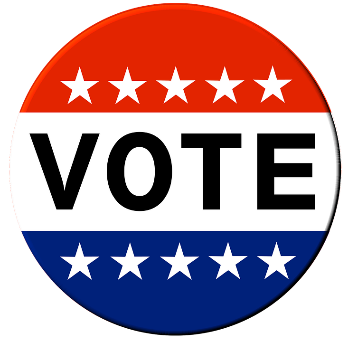 11:00 AM 	*Retired School Teachers Luncheon-GCC1:00 PM		Scrabble-2nd floor lounge SV1:30 PM		Spelling Bee-Rec. Rm.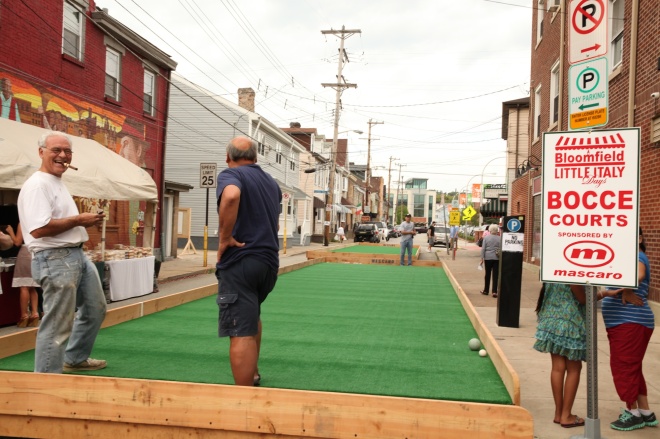 (Thurs May 19th con’t.)3:30 PM		Chair Exercises-TV Ch. 7183:30 PM		Choir Practice-Chapel6:30 PM		Pinochle-Café7:00 PM		Billiards-3rd floor SV Billiard’s RmFri. May 20th: National Rescue Dog Day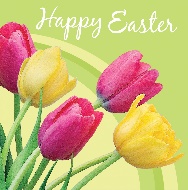 8:00 AM		*Trip to Doolittle Center, Dubois8:30 AM		Massages by Ashley-Massage Rm.9:00 AM		Chair Exercises-TV Ch. 7184:00 PM		*Terrace Hour-Cafe	6:00 PM		Card Playing-Library	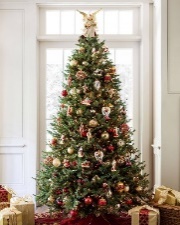 7:00 PM			Billiards -3rd floor SV Billiard’s Rm.Sat. May 21st:  National Waitstaff Day        10:00 	AM	Men’s Table Tennis-LGR10:00 AM	“Busy Fingers”-Great Room11:00 AM	Women’s table tennis-LGR3:00 PM		15 min Stretching-Ch. 7183:00 PM		Card Playing-LibrarySun. May 22nd: National Solitaire Day10:30 AM	Church Services-Chapel3:00 PM		15 min. Stretching-Ch. 7183:00 PM		Card Playing-Library	UPCOMING EVENTS: May 23rd: Evening cello ConcertMay 26th: Olde Bedford Brewing Co. on campusMay 27th: The HoppersMay 31st: Greenhouse Crawl